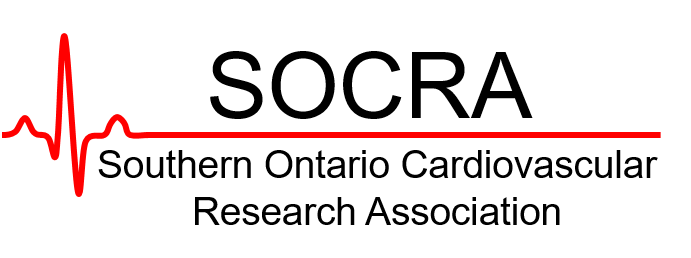 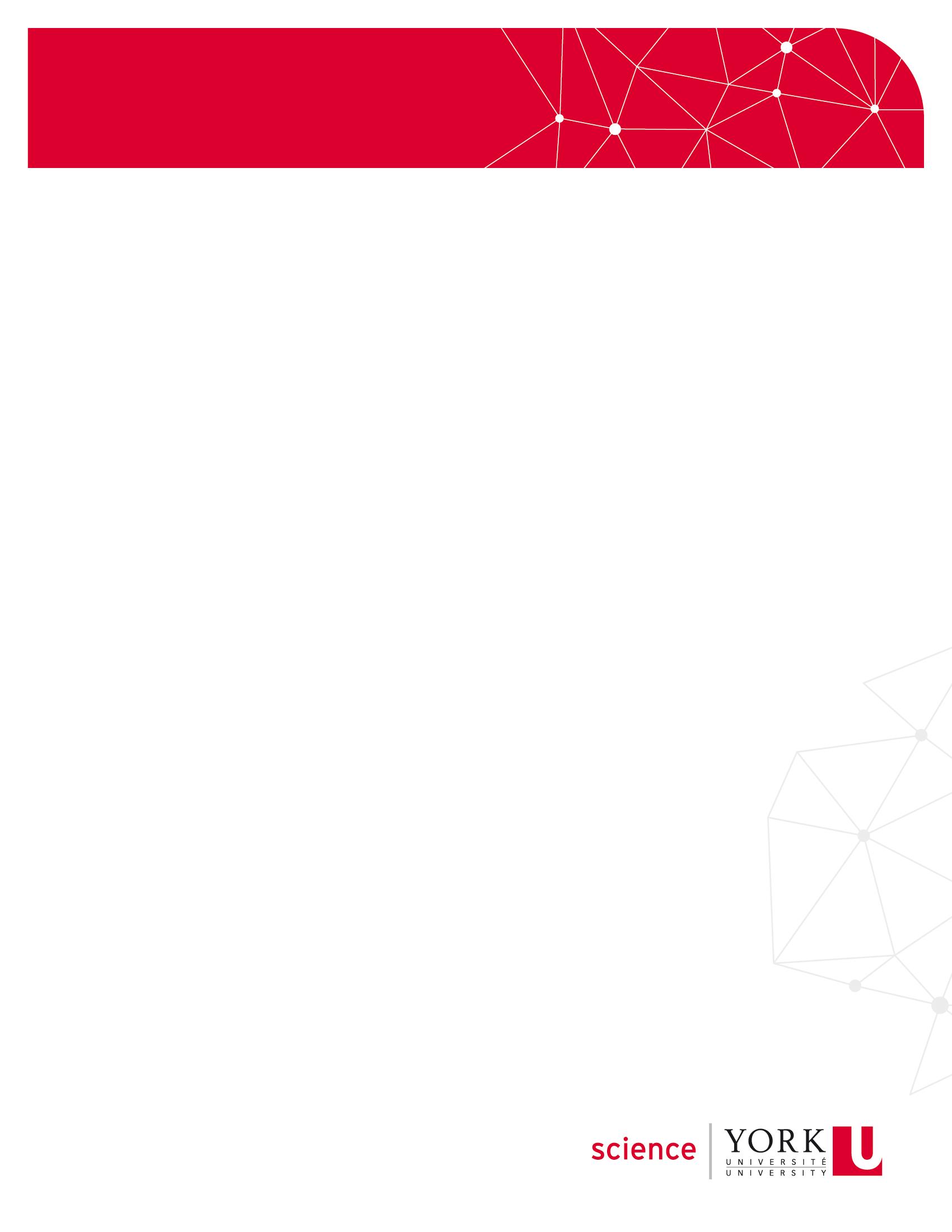 2nd Annual ConferenceLife Sciences Building, York UniversityFriday October 18, 2019Please fill out the form below. Please email the completed form as an attachment to tsushima@yorku.ca to register for and/or submit an abstract for the SOCRA Conference. Please register by Friday October 11, 2019.If you are having issues filling out the form below, please submit the below required information in the body of the text to tsushima@yorku.ca.Please fill out all of the following fields:Name (First and Last): 				University:						Supervisor: 			Current Degree Program (click the appropriate box): Undergraduate  		Master’s Degree  	Doctoral Degree Post-doctoral fellow        	Other  (please specify) Email Address:		Will you be attending the lunch?					Yes 	No Do you have any dietary restrictions or food allergies?		Yes 	No Are you submitting an abstract? 					Yes  No 	If ‘yes’, please go to the next page.Please fill out the fields below ONLY IF YOU ARE SUBMITTING AN ABSTRACT FOR A POSTER PRESENTATION. Abstract Title:		 Authors:			 Author Affiliations:	 Abstract text (no figures are permitted):